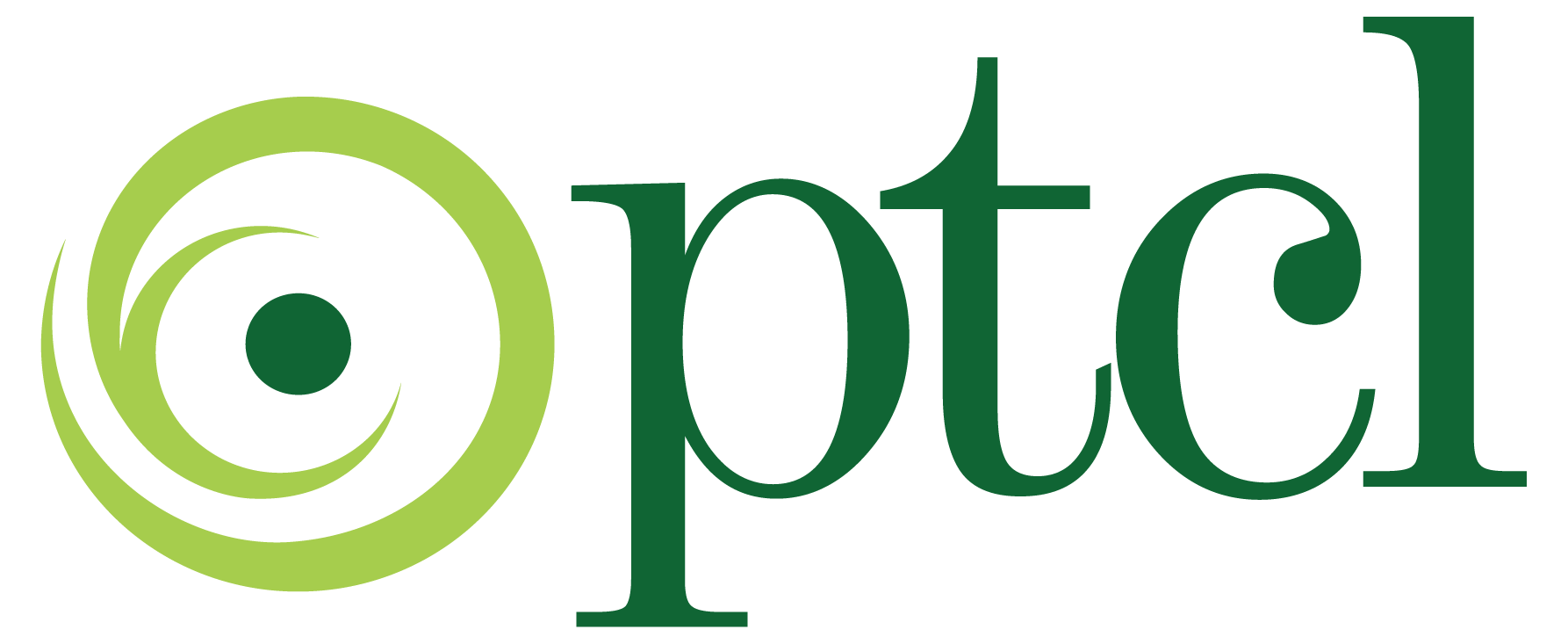 PAKISTAN TELECOMMUNICATION COMPANY LIMITEDO/O General Manager NOD NTRTENDER NOTICENo. RFQ/Tech Pesh/Frame Contract Agreement for Optical Fiber-GPON OSP works in NTR-I & NTR-II / 2018-19/065 dated 03.09.2018Sealed bids are required from PTCL registered vendors for Frame Contract agreement for Optical Fiber OSP works in NTR-I & NTR-II for the year 2018-19 Technical Region Peshawar in accordance with PTCL requirements. Bids shall be submitted in the office of RPC Coord. Peshawar as per instructions to the bidders contained in the Bid Documents till 1100 hours extended dated 28.09.2018.Bidders participating in tenders shall make two separate submissions in two separate sealed envelopes writing contractor code at the top of envelopes. One sealed envelope shall contain the Technical offer (un- priced bid) along with specification & other technical details. This envelope shall be clearly marked as Technical offer.Second sealed envelope shall contain Commercial Offer (priced bid) with the cost breakdown as per company price schedule/bill of quantity. This offer shall be marked as Commercial offer.Bid received after the above deadline shall not be accepted.PTCL reserves the right to reject any or all bids and to annul the bidding process at any time, without thereby incurring any liability to the affected bidder (s) or any obligations to inform the affected bidder (s) of the grounds for PTCL Action.Bidder must mention their Vendor Registration code on quotation.All correspondence on the subject may be addressed to the undersigned.Manager Tech Support Peshawar (RPC Coord)Room No. 104 Telephone House,1st The Mall Peshawar CanttTel: 0915277889wajiha.shafiq@ptcl.net.pk